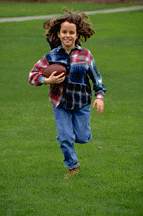 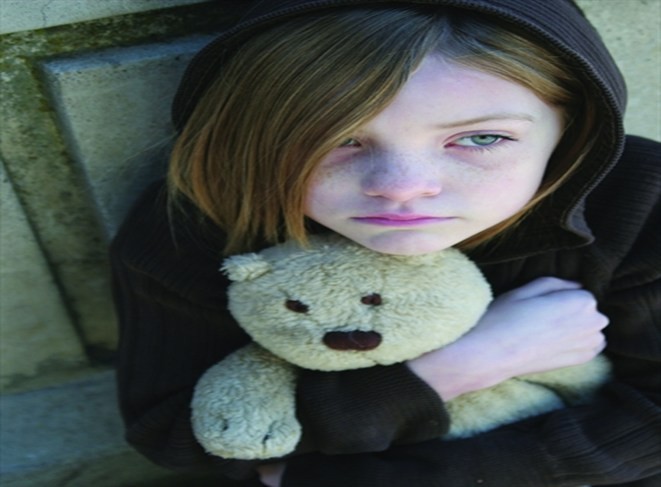 Yaş Gruplarına Göre Yasın Özellikleri2-5 YaşBu dönem çocukları ölümü, geri dönüşü olan, geçici ve kişiye özgü olarak yorumlarlarÇocuk 4-5 yaşlarına geldiğinde ancak geçmiş, şimdi ve gelecek kavramlarını anlamaya başlayabilir.Bu dönem özelliklerinden dolayı çocuklar ancak ihtiyaçları karşılanmadığında ölen kişinin yokluğunu hissedebilirler.6-11 YaşZaman kavramını öğrenmesi çocuğun ölüm (yaşamın sonlanması) kavramını anlamasını kolaylaştırır. Eğer birisi ölürse artık çocuk bir daha onun geri dönmeyeceğini bilir.Üzüntüsünün yoğunluğunu farklı biçimlerde ifade edebilir.Açık bir şekilde ağlayabilir, uyku, yemek yeme alışkanlıklarında veya diğer davranışlarında değişiklikler meydana gelebilir.Saldırganlık, alt ıslatma vb. davranış problemleri ortaya çıkabilir.Ergenlik DönemiYakın çevresinde bir ölüm olayı yaşandığında suçluluk, kızgınlık veya sorumluluk duyabilirler.Ergenlik dönemindeki kayıplar kimlik gelişimi açısından oldukça önemlidir.Ergen bu dönemde kendini kabul, benlik saygısı düzeyini belirlerken varoluşunu da sorgulamaktadır.Bir çocuk/genç sevdiği birini kaybettiğinde;Kaybı yaşayan çocuğun yaşı, kişiliği, deneyimleri, ölen kişi ile ilişkisi, ölüm nedeni, ebeveynlerin çocuğa yaklaşımı çocuğun yaşadığı yası etkiler. Her bireyin kayıp ve yaşadığı yas farklı özelliklere sahiptir ve saygıyı hak eder.Ölüm haberini sakin ve anlaşılır, net bir şekilde verin.Kayıp durumlarında çocuğunuzla açık ve dürüst iletişim çok önemlidir; kayıp hakkında çocuğunuza yaşına ve gelişim düzeyine uygun açıklamalar yapın.Çocuğunuzdaki kafa karışıklığını engellemek amacıyla soyut açıklamalardan uzak durun. Örneğin ölümü bir tür seyahat, yolculuk veya uyku olarak açıklamayın.Bir yakınının ölümünü çocuğunuza aniden söylemekten kaçının; bu durum onun şoka girmesine sebep olabilir. Bu gibi durumlarda olay çocuğa aşamalı olarak anlatılmalıdır (kaza geçirme, hastaneye kalkma, vs.) ve tüm uğraşlara rağmen kurtarılamadığı belirtilmelidir.  Bu sırada çocuğunuzun vereceği tepkileri paylaşıp ona destek olabilirsiniz.Açıklama yaparken çocuğunuzun soru sormasına ve konuşmasına, oyunlar oynamasına, resimler yapmasına izin verin, onu dikkatle dinleyin, duygu ve düşüncelerine saygı gösterin.Bu dönemde çocuğunuz aynı soruları tekrar tekrar sorabilir. Ona sabırla yaklaşın ve verdiğiniz cevaplarda tutarlı olmaya çalışın.Çocuğunuzla beraber fotoğraf albümlerine bakınKaybı çocuk için gerçek kılabilmek önemlidir. Bu nedenle çocuğunuzun cenaze törenine katılmasına izin verin. Onunla mezarlık ziyaretleri yapın.Ölümü önleyebileceğine dair “pişmanlık” ve “suçluluk”; ölen kişiye ve diğerlerine duyulan “öfke” sıklıkla yaşanan “normal” duygulardır ve anlaşılmayı beklerlerOkulunuzdaki rehber öğretmenden destek isteyinKendi duygularınızı çocuğunuzdan saklamayın ve en önemlisi ölen kişiyi hatırlatacak şeyleri ortadan kaldırmayın.Çocuğunuzun duygusal anlamda ölümle ve kayıpla başa çıkabilmesine yardımcı olabilmek için gereksiz ayrılıkları engelleyin. (Bu süreçte çocuğun yaşanılanlara tanık olmaması için bir süreliğine yakınlara bırakmamak gibi.)Çocuğunuzla anne-babasına ya da kendine bir şey olacağına dair korkuları ve doğabilecek suçluluk duyguları hakkında konuşun.Çocuğunuz üzülmesin diye çaba sarf etmeyin. Bunun yerine onun üzüntüsüne ortak olun.Kaybı takip eden dönemde çocuğunuzun çevresinde, ilişkilerinde ve günlük aktivitelerinde herhangi bir değişiklik yapmayın.